Form 9(Regulation 10)(In typescript and completed in duplicate)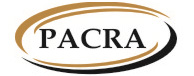 THE PATENTS AND COMPANIES REGISTRATION AGENCYThe Companies Act, 2017(Act No. 10 of 2017)____________The Companies (Prescribed Forms) Regulations, 2018(Section 57)Available at www.pacra.org.zmNOTICE TO DISPENSE WITH HOLDING OF ANNUAL GENERAL MEETINGNOTICE TO DISPENSE WITH HOLDING OF ANNUAL GENERAL MEETINGNOTICE TO DISPENSE WITH HOLDING OF ANNUAL GENERAL MEETINGNOTICE TO DISPENSE WITH HOLDING OF ANNUAL GENERAL MEETINGNOTICE TO DISPENSE WITH HOLDING OF ANNUAL GENERAL MEETINGNOTICE TO DISPENSE WITH HOLDING OF ANNUAL GENERAL MEETINGNOTICE TO DISPENSE WITH HOLDING OF ANNUAL GENERAL MEETINGNOTICE TO DISPENSE WITH HOLDING OF ANNUAL GENERAL MEETINGNOTICE TO DISPENSE WITH HOLDING OF ANNUAL GENERAL MEETINGPART A COMPANY DETAILSPART A COMPANY DETAILSPART A COMPANY DETAILSPART A COMPANY DETAILSPART A COMPANY DETAILSPART A COMPANY DETAILSPART A COMPANY DETAILSPART A COMPANY DETAILSPART A COMPANY DETAILSCompany Number Indicate the 12 digit registration numberCompany Number Indicate the 12 digit registration numberCompany Number Indicate the 12 digit registration numberCompany Number Indicate the 12 digit registration numberCompany Name Indicate the name as captured on the certificate of incorporationCompany Name Indicate the name as captured on the certificate of incorporationCompany Name Indicate the name as captured on the certificate of incorporationCompany Name Indicate the name as captured on the certificate of incorporationPhone Number Include the international code (e.g. +260 for Zambia)Phone Number Include the international code (e.g. +260 for Zambia)MobileMobilePhone Number Include the international code (e.g. +260 for Zambia)Phone Number Include the international code (e.g. +260 for Zambia)LandlineLandlineEmail AddressEmail AddressEmail AddressEmail AddressType of CompanySelect one type of company by marking with “X”Type of CompanySelect one type of company by marking with “X”Type of CompanySelect one type of company by marking with “X”Type of CompanySelect one type of company by marking with “X”Private Company Limited by Shares Type of CompanySelect one type of company by marking with “X”Type of CompanySelect one type of company by marking with “X”Type of CompanySelect one type of company by marking with “X”Type of CompanySelect one type of company by marking with “X”Private Company Limited by GuaranteeType of CompanySelect one type of company by marking with “X”Type of CompanySelect one type of company by marking with “X”Type of CompanySelect one type of company by marking with “X”Type of CompanySelect one type of company by marking with “X”Unlimited Private CompanyDate of Resolution The date must be before the financial year endDate of Resolution The date must be before the financial year endDate of Resolution The date must be before the financial year endDate of Resolution The date must be before the financial year endFinancial YearIndicate the year to which the AGM relatesFinancial YearIndicate the year to which the AGM relatesFinancial YearIndicate the year to which the AGM relatesFinancial YearIndicate the year to which the AGM relatesReason for dispensing with AGM Reason for dispensing with AGM Reason for dispensing with AGM Reason for dispensing with AGM Note that forms must be in typescript and in duplicate and that this only applys to private companies and only in respect of  meetings other than the first annual general meeting.  An annual general meeting can only be dispensed with if all members entitled to attend and vote agree in writing before the end of the financial yearNote that forms must be in typescript and in duplicate and that this only applys to private companies and only in respect of  meetings other than the first annual general meeting.  An annual general meeting can only be dispensed with if all members entitled to attend and vote agree in writing before the end of the financial yearNote that forms must be in typescript and in duplicate and that this only applys to private companies and only in respect of  meetings other than the first annual general meeting.  An annual general meeting can only be dispensed with if all members entitled to attend and vote agree in writing before the end of the financial yearNote that forms must be in typescript and in duplicate and that this only applys to private companies and only in respect of  meetings other than the first annual general meeting.  An annual general meeting can only be dispensed with if all members entitled to attend and vote agree in writing before the end of the financial yearNote that forms must be in typescript and in duplicate and that this only applys to private companies and only in respect of  meetings other than the first annual general meeting.  An annual general meeting can only be dispensed with if all members entitled to attend and vote agree in writing before the end of the financial yearNote that forms must be in typescript and in duplicate and that this only applys to private companies and only in respect of  meetings other than the first annual general meeting.  An annual general meeting can only be dispensed with if all members entitled to attend and vote agree in writing before the end of the financial yearNote that forms must be in typescript and in duplicate and that this only applys to private companies and only in respect of  meetings other than the first annual general meeting.  An annual general meeting can only be dispensed with if all members entitled to attend and vote agree in writing before the end of the financial yearNote that forms must be in typescript and in duplicate and that this only applys to private companies and only in respect of  meetings other than the first annual general meeting.  An annual general meeting can only be dispensed with if all members entitled to attend and vote agree in writing before the end of the financial yearNote that forms must be in typescript and in duplicate and that this only applys to private companies and only in respect of  meetings other than the first annual general meeting.  An annual general meeting can only be dispensed with if all members entitled to attend and vote agree in writing before the end of the financial yearPART B DECLARATION PART B DECLARATION PART B DECLARATION PART B DECLARATION PART B DECLARATION PART B DECLARATION PART B DECLARATION PART B DECLARATION PART B DECLARATION I, the undersigned, being a director or secretary, declare that the Company has resolved to dispense with the holding of the annual general meeting.First Name:Surname:Signature:                                                       Date:I, the undersigned, being a director or secretary, declare that the Company has resolved to dispense with the holding of the annual general meeting.First Name:Surname:Signature:                                                       Date:I, the undersigned, being a director or secretary, declare that the Company has resolved to dispense with the holding of the annual general meeting.First Name:Surname:Signature:                                                       Date:I, the undersigned, being a director or secretary, declare that the Company has resolved to dispense with the holding of the annual general meeting.First Name:Surname:Signature:                                                       Date:I, the undersigned, being a director or secretary, declare that the Company has resolved to dispense with the holding of the annual general meeting.First Name:Surname:Signature:                                                       Date:I, the undersigned, being a director or secretary, declare that the Company has resolved to dispense with the holding of the annual general meeting.First Name:Surname:Signature:                                                       Date:I, the undersigned, being a director or secretary, declare that the Company has resolved to dispense with the holding of the annual general meeting.First Name:Surname:Signature:                                                       Date:I, the undersigned, being a director or secretary, declare that the Company has resolved to dispense with the holding of the annual general meeting.First Name:Surname:Signature:                                                       Date:PART C PARTICULARS OF PERSON LODGING APPLICATION PART C PARTICULARS OF PERSON LODGING APPLICATION PART C PARTICULARS OF PERSON LODGING APPLICATION PART C PARTICULARS OF PERSON LODGING APPLICATION PART C PARTICULARS OF PERSON LODGING APPLICATION PART C PARTICULARS OF PERSON LODGING APPLICATION PART C PARTICULARS OF PERSON LODGING APPLICATION PART C PARTICULARS OF PERSON LODGING APPLICATION PART C PARTICULARS OF PERSON LODGING APPLICATION First NameFirst NameFirst NameSurnameSurnameSurnameGenderGenderGenderDate of BirthDate of BirthDate of BirthNationalityNationalityNationalityIdentity TypeFor Zambians: NRC For non-Zambians: NRC/Passport/ Driver’s Licence/Resident PermitIdentity TypeFor Zambians: NRC For non-Zambians: NRC/Passport/ Driver’s Licence/Resident PermitIdentity TypeFor Zambians: NRC For non-Zambians: NRC/Passport/ Driver’s Licence/Resident PermitIdentity NumberIdentity NumberIdentity NumberPhone NumberMobileMobilePhone NumberLandlineLandlineEmail AddressEmail AddressEmail AddressPhysical AddressPlot/House/ VillagePlot/House/ VillagePhysical AddressStreetStreetPhysical AddressAreaAreaPhysical AddressTownTownPhysical AddressProvinceProvincePhysical AddressCountryCountrySignature:                                                         Date:Signature:                                                         Date:Signature:                                                         Date:Signature:                                                         Date:Signature:                                                         Date:Signature:                                                         Date:Signature:                                                         Date:Signature:                                                         Date: